INFOBRIEF 				September/Oktober 2023																	HORT	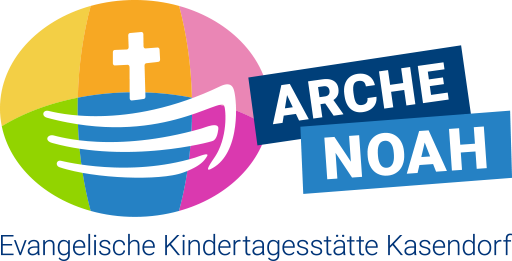 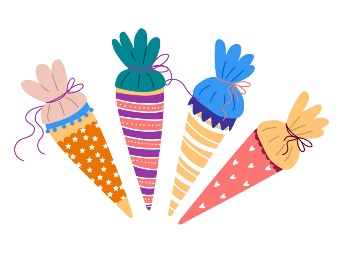 Liebe Eltern, liebe Kinder! Wir freuen uns mit Euch auf ein tolles neues Schuljahr 2023/24!!! TERMINE       PortfoliogeldAngela sammelt das Portfoliogeld für unsere Mappen von allen Eltern ein. Bitte zahlt für die Portfolioarbeit des Horts für……“alte“ Hortkinder 			5 Euro …“neue“ Hortkinder		10 EuroDanke!HausschuheDie Kinder brauchen im Hort UND in der Schule Hausschuhe. Bitte zwei Paare besorgen. Danke!Flexible Eingangsstufe im Hort – MaterialienWir haben im Hort während der Hausaufgabenzeiten grundsätzlich für alle Kinder Ausleihmaterialien in begrenzter Anzahl zur Verfügung, wenn Kinder etwas nicht dabeihaben. Bitte gebt euren Kindern für die Hausaufgaben im Hort ein eigenes Mäppchen oder Schlampermäppchen mit allen notwendigen Materialien mit in den Hort, da wir sonst von allen Eltern der 1/2 Geld einsammeln müssten und aus Platzgründen auch eine derart umfangreiche Ausleihstation nicht stemmen können.Danke für Euer Verständnis! Hausaufgabenzeiten im Hort                                Wir möchten die Hausaufgabenzeiten weiterhin für Eure Kinder entzerren und in kleinen Gruppen mit ihnen arbeiten. Dabei achten wir darauf, dass die Kinder nach sechzig Minuten selbst entscheiden, ob sie weiterarbeiten wollen. Bitte lest hierzu auch den „Hausaufgabenfahrplan“.Hausaufgabenzeiten: Mo-Do, letztmöglicher Beginn 14.30 Uhr				Freitag können die Kinder freiwillig und eigenständig Hausaufgaben machen    ApfelpresstermineWir würden uns sehr darüber freuen, wenn Ihr uns ganz viele Äpfel spenden könntet – Ihr könnt zu oben genannten Terminen Eure Äpfel vor die Kelterei stellen. Bitte schreibt einen Zettel mit „Hort Kasendorf“. Vielen lieben Dank!                    Fotoshooting auf dem Hortpausenhof am 06.10.23Infos im Anhang und bei Nadine SchittenhelmHerbstfest (11.10.)Wir wollen mit Euch feiern und laden zum Herbstfest! Am 11.10.23 ab 16.00 Uhr möchten wir mit Euch gemütlich in das neue Schuljahr starten. Zu diesem Anlass gibt es ein Buffet mit Getränken und Kaffee/Teestation, ein paar lustige Aktionen und einen kleinen Herbstbasar. AufsichtspflichtBei Festen (z.B. Herbstfest) und IMMER ab dem Zeitpunkt ab dem Ihr als Eltern oder Abholberechtigte unsere Einrichtung betretet, hat Ihr die Aufsicht und Verantwortung für Euer Kind. Auch der Schulweg sowohl zum Hort als auch nach Hause liegt in Eurer Verantwortung, wenn Ihr uns den Auftrag erteilt Euer Kind zu bestimmten Zeiten in Empfang zu nehmen oder nach Hause zu schicken. Elternbeiratswahl 2023Wir machen dieses Jahr eine Briefwahl um möglichst viele Eltern zu erreichen.Ablauf: Ab dem 18.09.23 hängen wir eine Vorschlagsliste aus, auf der Ihr Euch selbst oder andere Eltern eintragen könnt. Alle bereitwilligen Eltern schreiben für uns einen kurzen Steckbrief der vom 25.09.23 bis zum 06.10.23 hier im Hort aushängt.In der Woche vom 09.10.23 bis 13.10.23 können dann alle Eltern per Stimmzettel anonym abstimmen. Für jedes Kind gibt es einen Stimmzettel mit sechs Stimmen je Kind.Für die Auszählung suchen wir ein bis zwei neutrale (d.h. nicht wählbare) Wahlhelfer. Bitte meldet Euch bei Interesse im Hort. Die Auszählung wird am Montag, 16.10.23 stattfinden.Elternabend (18.10.)Für den nächsten Elternabend möchten wir – neben den üblichen Inhalten - gerne noch Themen, die Euch interessieren im Eingangsbereich sammeln. Achtet auf den Aushang. Bei größerem Interesse für ein spezifisches Thema können wir im Februar einen gesonderten Themenelternabend anbieten.An diesem Termin möchten wir Euch über unseren Tagesablauf, das Hausaufgabenkonzept, Freispielbereiche, Feste und Aktionen sowie Angebote informieren. Außerdem verabschieden wir den alten und begrüßen den neuen Elternbeirat Vielen Dank an unseren bisherigen Elternbeirat!!! Nadine Schittenhelm, Katrin Peschel, Anouk Janssen – Van Westrenen, Michaela Sebald, Julia Groppweis, Tina Kolb IHR SEID SPITZE!Wir wünschen einen schönen Schulanfang!Euer Hort - Team------------------------------------------------------------------------------------------------------------------------------------------Rückmeldung (kann auch per Email oder telefonisch durchgegeben werden):BIS 29.09.23Ankreuzen = JA       Nicht ankreuzen = NEINTeilnahme Herbstfest mit ____Personen (11.10.)	Teilnahme Elternabend mit _____ Personen (18.10.)  	Kind kommt zum Elternabend mit (Kinderbetreuung für Kinder ab 3 Jahre im Hort)Name des Kindes:			            Datum: 		                 Unterschrift:Abgabetermine für Apfelpresse:Mi, 20.09.23Mi, 27.09.23Mi, 04.10.23Apfelpresstermine für unseren Apfelsaft im Hort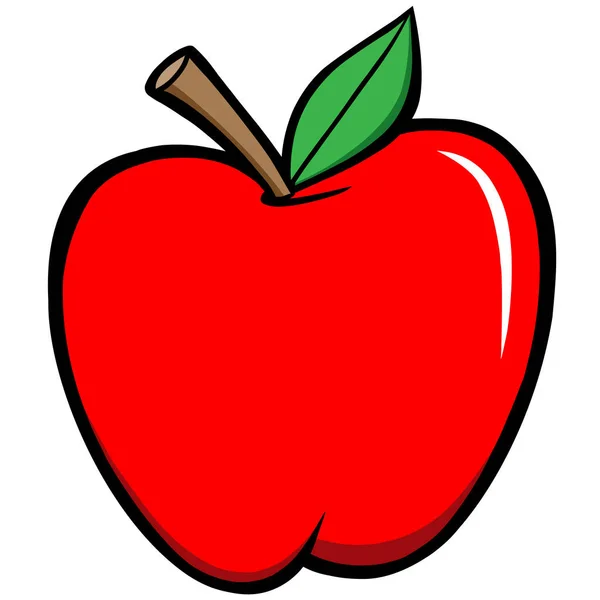 Bitte die Äpfel (beschriftet mit „Hort“) an dem jeweiligen Mittwoch direkt vor die Kelterei stellen, Danke! Di, 26.09.23Kinderkonferenz(Themen: Herbstferien, Regeln im Hort)15.00 bis 15.30 Uhr06.10.23Fotoshooting im Hort mit Nadine SchittenhelmInfos im Anhang undIm Eingangsbereich HortMo, 09.10. bis Fr, 13.10.23Wahlwoche des Elternbeirats Briefwahl per StimmzettelMi, 11.10.23Herbstfest im Hort16.00 Uhr bis ca. 19.00 UhrMi, 18.10.23Infoabend für alle Horteltern17.00 Uhr im HortMit KinderbetreuungMo, 30.10.23 bis Fr, 03.11.23Herbstferienprogramm Programm gibt es ab dem 16.10.23